Shanghai International Studies UniversityGuide for International Students' Registration Summer Session 2023Registration Dates: First Session: June 30th Second Session: July 14th Third Session: July 28th Reception Hours: 8:30-11:00 / 13:30-16:302. Registration Location: Hongkou Campus: Room 202, Building 2, No. 550 Dalian Road （W）, Hongkou District3. Required Documents for Registration: a. Passport b. Admission Letter c. Tuition Fee (cash or UnionPay debit card issued in China)4. Student Insurance a. According to the requirements of the Ministry of Education, students planning to study for more than one year need to purchase international student insurance in China. For specific information, please refer to https://www.lxbx.net/insurance?id=V3dQV2hoeG9VMlNhNUE9PQ%253D%253D. Students can purchase insurance online starting from three days before entering China and present the screenshot on their registration day using a mobile phone or computer. b. Students planning to study for one semester or less can purchase overseas insurance in their home country, but the insurance coverage and amount should be equivalent to the aforementioned international student insurance. The insurance certificate must be presented on the registration day. If the type or amount of insurance does not meet the equivalent standards of international student insurance, the registration procedures can only be completed after purchasing the appropriate insurance.5. Transportation from the Airport to the University on Hongkou Campus: Taxi: Approximately 200 yuan Subway: Take Line 2 to People's Square, transfer to Line 8, get off at Hongkou Football Stadium, and walk for 10 minutes.6. Bank Account After completing the registration process, students can bring their passport, student ID, and accommodation registration form to the Industrial and Commercial Bank of China branch located on the right side of the main entrance of the university to open a bank account. (✳Note: You need to apply for a mobile phone number in advance to receive verification messages.)7. Mobile SIM Card During the registration period, telecommunication service providers will assist new students in obtaining SIM cards on campus.8. Accommodation Registration According to Chinese laws, foreign nationals must complete the "Temporary Accommodation Registration Form for Foreigners" within 24 hours of entry. Students residing on the Hongkou Campus can obtain the form at the front desk of the dormitory, while students staying off-campus in the Songjiang Campus area need to visit the nearby police station for registration. Additionally, you can also scan the QR code below for online registration.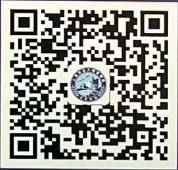 9. Facilities on Campus and Nearby a. After completing the registration process and obtaining the student ID, students can apply for a campus card, which can be used in campus cafeterias, bakeries, and coffee shops. b. In the vicinity of Hongkou Campus, there are multiple dining options available at the Long Dream Shopping Center. There is also a supermarket, cinema, and numerous shops to meet basic living needs.10. Tips a. Smartphones are very common in China, and various digital applications provide convenience for studying and daily life. It is recommended that you register on "WeChat" before arrival and promptly activate "Alipay" or "WeChat Pay" after opening a bank account.Published in May 2023.